ҠАРАР                                                                                                 РЕШЕНИЕ21 февраль 2022 йыл                           №250                        21 февраля 2022 годаО внесении изменений в решение Совета сельского поселения Большешадинский сельсовет муниципального района Мишкинский район Республики Башкортостан от 28.12.2016 №112 «Об утверждении Правила землепользования и застройки  сельского поселения Большешадинский сельсовет муниципального района Мишкинский район Республики Башкортостан»(в ред. от 17.04.2017 №129, от 02.07.2018 №198, от 01.07.2019 №285,от 10.04.2020 №67, от 01.04.2021 №164/1)Руководствуясь Федеральным законом от 06.10.2003 №131-ФЗ «Об общих принципах организации местного самоуправления в Российской Федерации», Градостроительным кодексом Российской Федерации и в целях приведения муниципальных нормативных правовых актов в соответствии с действующим законодательством Российской Федерации, Совет сельского поселения Большешадинский сельсовет муниципального района Мишкинский район Республики Башкортостан четвертого созыва р е ш и л: 1. Внести в решение Совета сельского поселения Большешадинский сельсовет муниципального района Мишкинский район Республики Башкортостан от 28.12.2016 №112«Об утверждении Правила землепользования и застройки сельского поселения Большешадинский сельсовет муниципального района Мишкинский район Республики Башкортостан» (в ред. от 17.04.2017 №129, от 02.07.2018 №198, от 01.07.2019 №285, от 10.04.2020 №67, от 01.04.2021 №164/1)следующие изменения и дополнения: 1.1. В части 2 статьи 31: 1.1.1. слова «не позднее 30 дней» заменить словами «в течение двадцати пяти дней»1.1.2. после слов «в Правила.» дополнить словами «,и направляет это заключение Главе сельского поселения»1.2. В части 4 статьи 31 слова «тридцати» заменить словами «двадцати пяти»1.3. Абзац 2 части 6 статьи 34 изложить в следующей редакции:«Подключение (технологическое присоединение) объектов капитального строительства к сетям электро-, газо-, тепло-, водоснабжения и водоотведения, сетям связи (далее - сети инженерно-технического обеспечения), определение платы за такое подключение (технологическое присоединение) осуществляются в соответствии с законодательством Российской Федерации об электроэнергетике, о теплоснабжении, о газоснабжении, о водоснабжении и водоотведении, о связи с учетом особенностей, предусмотренных статьей 52.1. Градостроительного кодекса Российской Федерации. Указанные особенности не применяются в случаях технологического присоединения объектов электроэнергетики к электрическим сетям. Технические условия подключения (технологического присоединения) объектов капитального строительства к сетям инженерно-технического обеспечения, применяемые в целях архитектурно-строительного проектирования (далее - технические условия), определяются в соответствии с правилами подключения (технологического присоединения) к сетям инженерно-технического обеспечения соответствующего вида, утверждаемыми Правительством Российской Федерации (далее - правила подключения (технологического присоединения), и являются обязательными приложениями к договорам о подключении (технологическом присоединении) объектов капитального строительства к сетям инженерно-технического обеспечения соответствующего вида (далее - договоры о подключении (технологическом присоединении), заключаемым лицом, указанным в части 5 или 6статьи52.1. Градостроительного кодекса Российской Федерации, с лицом, владеющим соответствующей сетью на праве собственности или ином законном основании (далее - правообладатель сети инженерно-технического обеспечения). Порядок подключения (технологического присоединения) объектов капитального строительства к сетям инженерно-технического обеспечения, реконструкции, капитальный ремонт существующих линейных объектов в связи с планируемым строительством, реконструкцией или капитальным ремонтом объектов капитального строительства устанавливается в соответствии с законодательством о градостроительной деятельности  в соответствии с иными нормативными правовыми актами.».2. Настоящее решение обнародовать путем размещения на информационном стенде в здании Администрации сельского поселения Большешадинский сельсовет муниципального района Мишкинский район Республики Башкортостан (д.Большие Шады, ул.Али Карная, д.7) и разместить на официальном сайте Администрации муниципального района Мишкинский район Республики Башкортостан https://mishkan.ru в разделе поселения – сельского поселения Большешадинский сельсовет.Глава сельского поселения			                               Р.К.АллаяровБАШҠОРТОСТАН  РЕСПУБЛИҠАҺЫМИШКӘ РАЙОНЫМУНИЦИПАЛЬ РАЙОНЫНЫҢОЛО ШАҘЫ АУЫЛ СОВЕТЫ
АУЫЛ БИЛӘМӘҺЕ СОВЕТЫ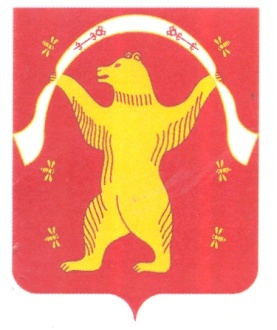 СОВЕТ СЕЛЬСКОГО ПОСЕЛЕНИЯ БОЛЬШЕШАДИНСКИЙ СЕЛЬСОВЕТ МУНИЦИПАЛЬНОГО РАЙОНА МИШКИНСКИЙ РАЙОНРЕСПУБЛИКА БАШКОРТОСТАН